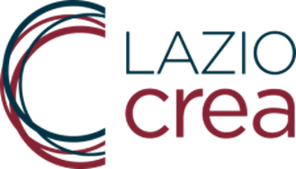 AVVISO PUBBLICO PER LA CONCESSIONE DEL CONTRIBUTO “RIPARTENZA CINEMA LAZIO”ALLEGATO ADOMANDA DI PARTECIPAZIONEIl/La sottoscritto/a………………………………………… nato/a……………………il………………….in qualità di legale rappresentante di _____________________ con sede in ____________________  e di esercente cinematografico del/ dei cinema___________________ con sede in ______________________________ CHIEDEl’erogazione di un contributo nella misura che sarà quantificata sulla scorta di quanto indicato all’art. 1 dell’Avviso  e all’uopo, sotto la propria responsabilità, consapevole che, ai sensi dell'art. 76 del D.P.R. n. 445/2000, le dichiarazioni mendaci, la formazione di atti falsi e/o il loro uso, sono punite ai sensi del codice penale e delle leggi speciali per il/i cinema sopra indicati DICHIARA AI SENSI E PER GLI EFFETTI DEL D.P.R. n. 445/2000di possedere tutti i requisiti previsti dall’Avviso; di aver preso visione dell’Avviso;dichiara che per la presente domanda è stata destinata la marca da bollo da 16,00 Euro debitamente annullata, il cui codice identificativo è il seguente: ________________________; la suddetta marca da bollo non è stata e non sarà utilizzata per qualsiasi altro adempimento (ai sensi dell'art. 3 del Decreto Ministeriale 10/11/2011) e sarà tenuta a disposizione per essere esibita in caso di controlli da parte del Gestore; esprime il consenso al trattamento dei dati personali;si impegna a consentire controlli ed accertamenti che LAZIOcrea S.p.A., la Regione Lazio e i competenti organismi statali, della Commissione Europea e dell’Unione Europea riterranno più opportuni in ordine ai dati dichiarati;s'impegna a comunicare tempestivamente a LAZIOcrea S.p.A. ogni variazione dei dati contenuti nelle dichiarazioni fornite, sollevando LAZIOcrea S.p.A. da ogni conseguenza derivante dalla mancata notifica di dette variazioni;che il cinema _______________ ha un: numero di schermi pari a _______________; che il cinema ____________ è un: □ monosala□ bisala□ multisala/multiplexdi impegnarsi, ai sensi di quanto previsto all’art. 2 lettera g dell’Avviso, ad effettuare per ciascuno schermo del/dei cinema ______________ nel periodo 26 aprile 2021/ 31 agosto 2021 il seguente numero minimo di giornate di attività (barrare la casella corrispondente): □ Cinema multisala o monosala: almeno 60 giornate di attività; □ Cinema monosala o bisala in città con meno di 25.000 abitanti: almeno 50 giornate di attivitàe)  di essere consapevole che qualora non venga raggiunto il numero minimo di giornate sopra indicato il contributo non sarà erogato e che ove erogato l’anticipo si procederà con la revoca del contributo e la conseguente restituzione della somma percepita; f) EVENTUALE: □ di impegnarsi ad effettuare (oltre al suddetto numero minimo) nel periodo 26 aprile – 31 agosto 2021 abbiano effettuato un numero di giornate di attività pari o superiore ad 80; ***□ di essere tenuto alla presentazione della certificazione di regolarità contributiva (D.U.R.C.) e che è in regola con gli obblighi previdenziali e contributivi e possiede una situazione di regolarità contributiva per quanto riguarda la correttezza nei pagamenti e negli adempimenti previdenziali, assistenziali ed assicurativi nei confronti di I.N.P.S. e I.N.A.I.L OPPURE □ di non essere tenuto alla presentazione della certificazione di regolarità contributiva (D.U.R.C.) per il seguente motivo: (indicare una sola delle situazioni per le quali è impossibilitato a produrre il D.U.R.C.)□ non svolge attività d’impresa e pertanto non può produrre il D.U.R.C.;□ svolge attività d’impresa commerciale in forma individuale senza collaboratori e/o dipendenti e pertanto, non essendo soggetto/a all’iscrizione I.N.A.I.L./I.N.P.S., non può produrre il D.U.RC;□ è non tenuto al possesso del D.U.R.C. in quanto non è tenuto a versamenti I.N.P.S. e I.N.A.I.L.;   ***□ che non sussistono rapporti di parentela o affinità entro il secondo grado o coniugali con l’Autorità di Gestione del POR FESR Lazio 2014-2020, con Dirigenti o Funzionari della Direzione Regionale Sviluppo Economico e Attività Produttive e di LAZIOcrea S.p.A.OPPURE□ che sussistono rapporti di parentela o affinità entro il secondo grado o coniugali con l’Autorità di Gestione del POR FESR Lazio 2014-2020, con Dirigenti o Funzionari della Direzione Regionale Sviluppo Economico e Attività Produttive e di LAZIOcrea S.p.A.e precisamente con: Nome __________ Cognome _____________________________ Rapporto di parentela___________Nome __________ Cognome _____________________________ Rapporto di parentela___________ (ampliare quanto necessario)che si impegna a dare tempestiva comunicazione in caso di sopravvenienza dei suddetti vincoli di parentela o affinità o di coniugioInoltre, in attuazione delle disposizioni previste all’art. 53 comma 16 ter del D.Lgs. n. 165/2001, introdotto dalla Legge n. 190/2012 (attività successiva alla cessazione del rapporto di lavoro – pantouflage o revolving doors):di non aver conferito incarichi né concluso contratti di lavoro subordinato o autonomo con ex dipendenti della Regione Lazio e LAZIOcrea S.p.A., nel triennio successivo alla cessazione del loro rapporto, laddove questi nell’esercizio di poteri autoritativi o negoziali, abbiano svolto, negli ultimi tre anni di servizio, attività di cui sia stato destinatario il richiedente.Assenza di relazioni che generano Impresa Unica o rapporti con Imprese Collegate o AssociateA.1 Assenza di relazioni che creano Impresa Unica (ed Imprese Controllanti/Controllate/ Collegate) che l’Impresa Richiedente non ha con altre imprese alcun legame fra quelli di seguito indicati: -	un’impresa detiene la maggioranza delle quote o azioni o dei diritti di voto degli azionisti o soci di un’altra impresa;-	un’impresa ha il diritto di nominare o revocare la maggioranza dei membri del consiglio di amministrazione, direzione o sorveglianza di un’altra impresa;- 	un’impresa ha il diritto di esercitare un’influenza dominante su un’altra impresa in virtù di un contratto concluso con quest’ultima oppure in virtù di una clausola dello statuto di quest’ultima;- 	un’impresa azionista o socia di un’altra impresa controlla da sola, in virtù di un accordo stipulato con altri azionisti o soci dell’altra impresa, la maggioranza dei diritti di voto degli azionisti o soci di quest’ultima; - 	le imprese fra le quali intercorre una delle relazioni sopra indicate, per il tramite di una o più altre imprese, sono anch’esse considerate un’impresa unica;A.2 Assenza di altre relazioni che creano rapporti con altre Imprese Collegate (che non rientrano nella definizione di Impresa Unica) che l’Impresa Richiedente intesa come Impresa Unica, non ha con altre Imprese una delle relazioni di cui al punto A.1 per il tramite di una persona fisica o di un gruppo di persone fisiche che agiscono di concerto, ove tali Imprese esercitino le loro attività o una parte delle loro attività sullo stesso mercato rilevante o su mercati contigui. Si considerano operare sullo “stesso mercato rilevante” le Imprese che svolgono attività ricomprese nella stessa divisione della classificazione delle attività economiche ATECO (prime 2 cifre dopo la lettera che identifica la sezione). Si considerano operare su “mercati contigui” le Imprese che fatturano almeno il 25% tra di loro (anche una sola delle due).A.3 Assenza di altre relazioni che creano rapporti con Imprese Associate 	che l’Impresa Richiedente non ha con altre Imprese non già classificate come Imprese Collegate (sezione A.1 e A.2), la seguente relazione: un'Impresa (Impresa a monte) detiene, da sola o insieme a una o più Imprese collegate, almeno il 25% del capitale o dei diritti di voto di un'altra Impresa (Impresa a valle).Identificazione Imprese Controllanti/Controllate/Collegate (facenti o meno parte dell’Impresa Unica) e delle Imprese AssociateB.1 Relazioni con Imprese Controllanti/Controllate/Collegate e facenti parte dell’Impresa Unica  che la Richiedente ha relazioni con le seguenti Imprese Controllanti/Controllate/Collegate e che costituiscono Impresa Unica:Descrizione della relazione (fra quelle indicate nella precedente sezione A1) __________________________Impresa (denominazione/ragione sociale) ______________________CF/P. IVA ___________________(replicare, per ogni impresa)        B.2 Relazioni con Imprese Collegate non facenti parte dell’Impresa unica che la Richiedente ha relazioni con le seguenti altre Imprese Collegate (che non costituiscono Impresa Unica):Descrizione della relazione (fra quelle indicate nella precedente sezione A2) __________________________Impresa (denominazione/ragione sociale) ______________________CF/P. IVA ______________________(replicare, per ogni impresa)B.3 Relazioni con Imprese Associate che la Richiedente ha relazioni con le seguenti altre Imprese Associate:Descrizione della relazione (fra quelle indicate nella precedente sezione A3) __________________________Impresa (denominazione/ragione sociale) ______________________CF/P. IVA ______________________Entità percentuale del capitale sociale o dei diritti di voto _____________(replicare, per ogni impresa)CHIEDEun contributo di importo pari ad € _______________ 	□ (avendone diritto) la premialità pari ad € 1.000,00Data ____________________Firma rappresentante legale _________________________________________ NB: Caricare sulla piattaforma il presente documento sottoscritto insieme a copia del documento di identità in corso di validità del richiedente 